The following list of materials provides the ideal suggested quantities of equipment. There are many ways to modify and implement each OPEN 8 challenge, according to the equipment you have available. For example, for the Birth of Sky challenge, students could use floor tape and/or ropes as a substitute for spot makers used as foot holds and hand holds. Be creative and have fun.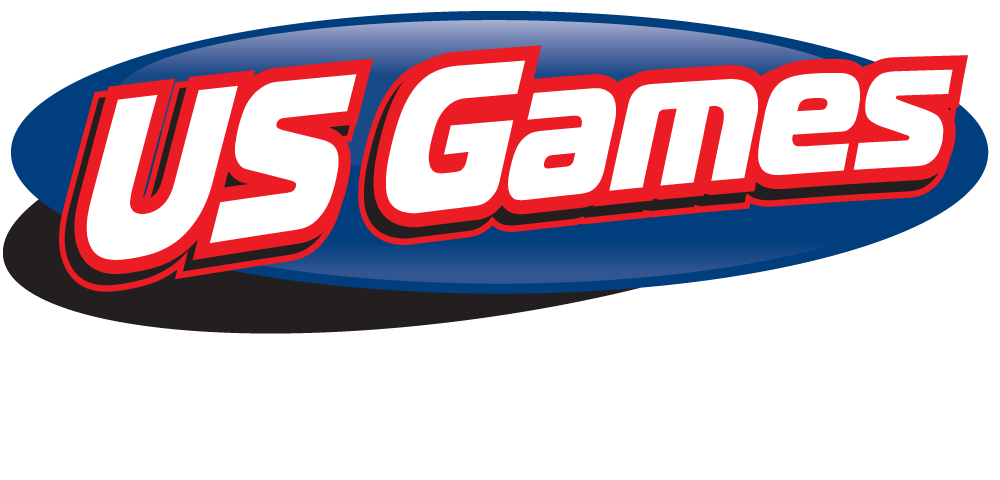 